P2 Home Learning PackMarch 2020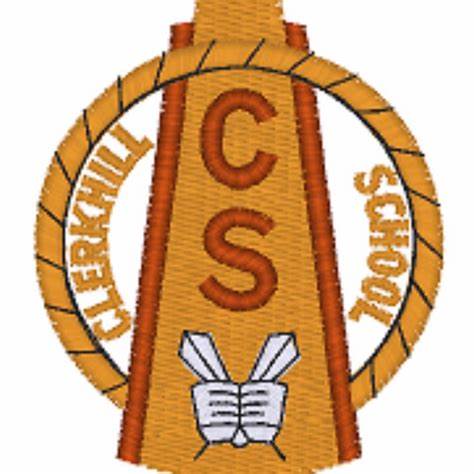 This pack is to offer home learning ideas and activities to ensure some continuity for our learners.We aim to ensure the learning taking place is practical and relevant to the children. This means trying to link it to as many real-life experiences as possible. This helps them to apply their skills in new ways, deepening the learning. We often find it motivates and inspires the pupils more which in turn can lead to more independent learning. The best way to learn is to have fun!More resources and guidance will be available on the class   app.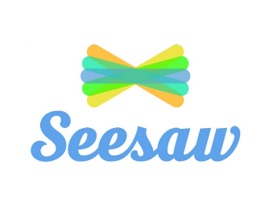 If you have not connected yet, please do so ASAP. If you have lost your QR code, please ask the school for another. This is where we plan to share videos explaining our strategies in literacy and mathematics. 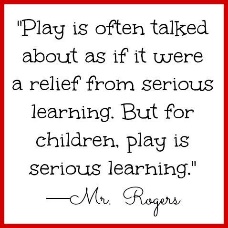 Ideas for skills/knowledge/language and mathematical developmentUseful Websites ICT Games: http://www.ictgames.com/ Doorway online: In class we would use add and subtract to 10/20, phonics to practise sounds and building words. https://www.doorwayonline.org.uk/  Topmarks: This is a good site for maths games and activities. You can select games for different areas of maths. In class we have been covered money, shape, patterns, counting, ordering, addition and subtraction. Playing games on these areas would be good revision and help to enforce the concepts. https://www.topmarks.co.uk/maths-games/5-7-years/money  Youtube: We watch and sing along to many songs on youtube – Doubles: https://www.youtube.com/watch?v=4U2QLjqripY Days of the week: https://www.youtube.com/watch?v=mXMofxtDPUQ Months of the year: https://www.youtube.com/watch?v=Fe9bnYRzFvk French numbers to 20: https://www.youtube.com/watch?v=UsEz58BblMY Numbers to 100: https://www.youtube.com/watch?v=bGetqbqDVaA Numbertime: https://www.youtube.com/results?search_query=numbertime+1 Shapes: https://www.youtube.com/watch?v=OEbRDtCAFdU  Health and Wellbeing GoNoodle: families can create an account for access to videos to inspire movement and mindfulness at home: https://www.gonoodle.com/ - Cosmic Kids Yoga -  https://www.youtube.com/user/CosmicKidsYoga - The Body Coach – school workout videos https://www.youtube.com/channel/UCAxW1XT0iEJo0TYlRfn6rYQ Cbeebies: In class we often watch numberblocks to introduce and reinforce mathematical concepts. This can be found through BBC iPlayer. https://www.bbc.co.uk/iplayer/episode/m0007ll3/numberblocks-series-4-30-more-to-explore  100 Things to do indoors….. http://www.spreadthehappiness.co.uk/product/100-things-to-do-indoors/ Read A Story TogetherRead a story together each day and discuss the characters, setting, problem and solution.Nursery RhymesLearn a new nursery rhyme or poem. 
Rhyming is so important and can be very difficult!Nursery RhymesLearn a new nursery rhyme or poem. 
Rhyming is so important and can be very difficult!Sing a SongTo further develop the skills they have been learning with Mrs Stephens, listen to music every day and have a sing-a-long. Try clapping and moving to the beat.Sing a SongTo further develop the skills they have been learning with Mrs Stephens, listen to music every day and have a sing-a-long. Try clapping and moving to the beat.Make some NoiseAnother fun idea is to create your own musical instrument and try to play it to the beat. Mrs Stephens would love to see your videos!Adventure TimeDo some fun adventures and keep a diary of it! Some ideas might be to go a walk, visit the beach (as per current NHS guidelines). Closer to home, you could garden, make a fort, create models, cook together, wash the car or play with water.Adventure TimeDo some fun adventures and keep a diary of it! Some ideas might be to go a walk, visit the beach (as per current NHS guidelines). Closer to home, you could garden, make a fort, create models, cook together, wash the car or play with water.Adventure TimeDo some fun adventures and keep a diary of it! Some ideas might be to go a walk, visit the beach (as per current NHS guidelines). Closer to home, you could garden, make a fort, create models, cook together, wash the car or play with water.Outdoor LearningAs we are aware how much our children enjoy being outside, we would like to give you some ideas for outdoors! Signs of Spring/growth, minibeast hunt, stick magic (the stick can become anything! Spade, sword, wand, broomstick, mast for a pirate ship etc), categorise plants/not plants, make an obstacle course, create pictures/ stories using leaves and sticks, create dens and fairy houses. These activities often include lots of literacy through talking and learning new words. This can also be a stimulus for writing and drawing! Outdoor LearningAs we are aware how much our children enjoy being outside, we would like to give you some ideas for outdoors! Signs of Spring/growth, minibeast hunt, stick magic (the stick can become anything! Spade, sword, wand, broomstick, mast for a pirate ship etc), categorise plants/not plants, make an obstacle course, create pictures/ stories using leaves and sticks, create dens and fairy houses. These activities often include lots of literacy through talking and learning new words. This can also be a stimulus for writing and drawing! Outdoor LearningAs we are aware how much our children enjoy being outside, we would like to give you some ideas for outdoors! Signs of Spring/growth, minibeast hunt, stick magic (the stick can become anything! Spade, sword, wand, broomstick, mast for a pirate ship etc), categorise plants/not plants, make an obstacle course, create pictures/ stories using leaves and sticks, create dens and fairy houses. These activities often include lots of literacy through talking and learning new words. This can also be a stimulus for writing and drawing! Weather ChartRecord the weather daily. This could be in the form of a picture, drawing or a diary. If they are interested in the science behind the weather, there are lots of videos on Youtube to explain this. (Water cycle)Days of the WeekIdentify the days of the week. Talk about today, yesterday and tomorrow to help order. 
This could also be done in a diary. Keeping note of one fun thing they do each day. 
This can also be done with Months.Days of the WeekIdentify the days of the week. Talk about today, yesterday and tomorrow to help order. 
This could also be done in a diary. Keeping note of one fun thing they do each day. 
This can also be done with Months.Building the FutureBuilding can offer many varied learning opportunities. Building a successful model involves mathematical thinking (balancing, measuring, shape, spatial awareness), problem solving, negotiation, teamwork, perseverance, creativity and language development. 
Equipment doesn’t have to be fancy: Lego, blocks, Duplo, cardboard, junk, lollipop sticks, dominos, boxes, tin cans and many more household items. Encourage your child to explain and talk about their model in full sentences. You could try to set them challenges, there are lots of ideas online for this. Building the FutureBuilding can offer many varied learning opportunities. Building a successful model involves mathematical thinking (balancing, measuring, shape, spatial awareness), problem solving, negotiation, teamwork, perseverance, creativity and language development. 
Equipment doesn’t have to be fancy: Lego, blocks, Duplo, cardboard, junk, lollipop sticks, dominos, boxes, tin cans and many more household items. Encourage your child to explain and talk about their model in full sentences. You could try to set them challenges, there are lots of ideas online for this. Building the FutureBuilding can offer many varied learning opportunities. Building a successful model involves mathematical thinking (balancing, measuring, shape, spatial awareness), problem solving, negotiation, teamwork, perseverance, creativity and language development. 
Equipment doesn’t have to be fancy: Lego, blocks, Duplo, cardboard, junk, lollipop sticks, dominos, boxes, tin cans and many more household items. Encourage your child to explain and talk about their model in full sentences. You could try to set them challenges, there are lots of ideas online for this. Acts of Kindness
Create an acts of kindness calendar. This can be done in pictures, drawing or words.Money MakingIdentify coins and notes, order these, discuss the values of each, find different ways of making the same amount (up to 20p) and find change from 20p. Please ensure children are using the correct language i.e. coins not pennies, pounds not dollars.Please ensure thorough handwashing after handling money.Money MakingIdentify coins and notes, order these, discuss the values of each, find different ways of making the same amount (up to 20p) and find change from 20p. Please ensure children are using the correct language i.e. coins not pennies, pounds not dollars.Please ensure thorough handwashing after handling money.Money MakingIdentify coins and notes, order these, discuss the values of each, find different ways of making the same amount (up to 20p) and find change from 20p. Please ensure children are using the correct language i.e. coins not pennies, pounds not dollars.Please ensure thorough handwashing after handling money.Money MakingIdentify coins and notes, order these, discuss the values of each, find different ways of making the same amount (up to 20p) and find change from 20p. Please ensure children are using the correct language i.e. coins not pennies, pounds not dollars.Please ensure thorough handwashing after handling money.What’s the Time, Mr Wolf?Discuss half past and o’clock with your child. Look at the times you carry out daily tasks e.g. breakfast at 8am, create a daily sequence for this. Compare times for earlier/ later.Play the classic game!Sticky Bandits!Get crafty! Get involved in some fun craft activities. Cutting with scissors, folding paper, cutting tape, using glue and colouring in all involve some vital motor skills, not to mention the creativity involved!Once again, discuss your child’s creation with them. We often find the use of the word “wonder” useful. Read out LoudPractise reading aloud with your child. Children could read a well-known story/rhyme, a story of their own, a made-up story or verbally retell a picture story they have drawn. To make it more exciting you could try to find someone who might need company, give them a call and read to them!Read out LoudPractise reading aloud with your child. Children could read a well-known story/rhyme, a story of their own, a made-up story or verbally retell a picture story they have drawn. To make it more exciting you could try to find someone who might need company, give them a call and read to them!Create a playUse toys, models or puppets to tell a story. Focus on a clear order of events, clear sentences and using good vocabulary – stealing words from stories can be great fun!Create a playUse toys, models or puppets to tell a story. Focus on a clear order of events, clear sentences and using good vocabulary – stealing words from stories can be great fun!Number HuntUse pieces of paper to write a number line to 20. Hide these around your house and have number hunt! Challenge your child to put these back in order smallest – largest or largest – smallest.
Extra challenge: Use sets of numbers up to 100.

Encourage your child to use language like before/after/between.100 square activitiesUse a number square to ask your child to identify a pattern e.g counting in 2s, 5s, and 10s. Ask them to tell you the next 2,3,4 numbers from any number. Counting collectionsFind objects to use as counters (buttons, pasta shapes, lentils, stones, leaves etc). Use these to estimate and practise counting. Focus on numbers to 20 to begin with. Challenge: group these into groups of tens and ones. E.g. 17 would be a group of ten and 7 ones. 10+7=17Counting collectionsFind objects to use as counters (buttons, pasta shapes, lentils, stones, leaves etc). Use these to estimate and practise counting. Focus on numbers to 20 to begin with. Challenge: group these into groups of tens and ones. E.g. 17 would be a group of ten and 7 ones. 10+7=17Guess my numberUsing your make-shift counters, pick a starting number and then add or subtract from the group. Ask your child to work out the total. 
E.g I have 17 buttons, I take 3 away. How many are left? 
This can be done by counting the counters or be done mentally.Guess my numberUsing your make-shift counters, pick a starting number and then add or subtract from the group. Ask your child to work out the total. 
E.g I have 17 buttons, I take 3 away. How many are left? 
This can be done by counting the counters or be done mentally.Tens Frame ActivitiesShow a number (fill the top 5 first from left to right)
Show different ways to partition a number (5 and 3 makes 8)Show ways to make a teen number (10 and 4 makes 14)What number is it? How do you know? (I know its 9 because it is 5 and 4/ I know its 9 because there’s one empty space and one less than 10 is 9.)How many to make 10. (Put on some counters and ask how many to make ten/twenty)Awesome AuthorsLet them show their amazing imaginations by creating their own story. They could create their own characters, setting, problems and solutions. They could do this through words and pictures. 
Challenge: Make sure your sentences have finger spaces, full stops, capital letters and wow words.Cherry SumsWork together on partitioning (splitting) whole numbers into their parts. This can show us how addition and subtraction are linked. It is also great for making number stories. “If I had 7 apples and ate 5, how many would be left? 
If you had 5 apples and I had 2 more, how many would we altogether?”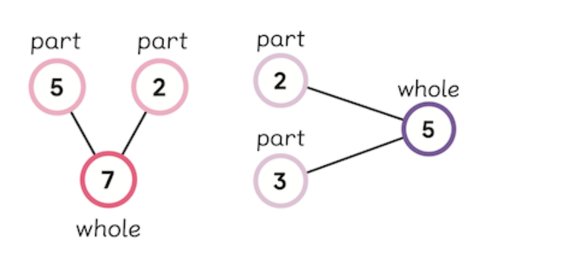 Cherry SumsWork together on partitioning (splitting) whole numbers into their parts. This can show us how addition and subtraction are linked. It is also great for making number stories. “If I had 7 apples and ate 5, how many would be left? 
If you had 5 apples and I had 2 more, how many would we altogether?”Board Game BonanzaPlay board games that you have at home. Turn taking, problem solving, counting and perseverance are often involved in these types of games.  These games are often great for boosting language skills and sharpening focus. 

Challenge: Design and make your own! Board Game BonanzaPlay board games that you have at home. Turn taking, problem solving, counting and perseverance are often involved in these types of games.  These games are often great for boosting language skills and sharpening focus. 

Challenge: Design and make your own! HapP.E We know indoors can be tough. Here are some ideas to keep us busy!Try some minute challenges in your garden (how many skips, jumps, laps etc can you do in 1 minute?) Poor weather? Try the bodycoach kids/schools work outs available on Youtube.Stress Relief? Try the cosmic kids Youtube Channel. These can be fun for the whole family!Card GamesCard games are a great way to do maths in a fun way. Snap and other fast games ask the children to recognise the numbers quickly (recognise the pictorial as a number)
e.g  = 5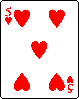 Other examples would be:
Go Fish
Crazy Eights
Old MaidRolling StoneSalt Dough Picasso
Use playdough or make your own saltdough (2 cups plain flour, 1 cup salt, 1 cup of water), Have fun making different characters or models. This can be great for little hand muscles too!Salt dough can also be baked to make permanent ornament. Salt Dough Picasso
Use playdough or make your own saltdough (2 cups plain flour, 1 cup salt, 1 cup of water), Have fun making different characters or models. This can be great for little hand muscles too!Salt dough can also be baked to make permanent ornament. Pen Pals 
Write a letter, postcard or greetings card for someone special. Thank someone who helps you, tell someone what you’ve been up to, share a funny story or just simply say hello. 
Challenge: Make sure your sentences have finger spaces, full stops, capital letters and wow words.Pen Pals 
Write a letter, postcard or greetings card for someone special. Thank someone who helps you, tell someone what you’ve been up to, share a funny story or just simply say hello. 
Challenge: Make sure your sentences have finger spaces, full stops, capital letters and wow words.Lovely lists!
Write a list of as many words for a special category. E.g That start with a “b”
As many animals as you can
Things that are red
Things taller than mum/dad/me
Try to encourage the children to think about their sounds as they do this. 
1.Say the word slowly and clearly.
2. Listen for each sound (sometimes using fingers can help us with this). 3.Write the sounds you hear. 
Label it!Draw a picture of a story/event/model/toy and add labels to it!Write some sentences from your labelled picture!Rhyme TimeStart with a simple word 3 or 4 letters (cat, frog). Try to think up as many rhyming words as you can! Some can even be made up, as long as they rhyme!Smartie the Penguinhttps://www.childnet.com/resources
/smartie-the-penguin
Use this link to do some work on internet safety! Some of the children have already learned a little about Smartie!Smartie the Penguinhttps://www.childnet.com/resources
/smartie-the-penguin
Use this link to do some work on internet safety! Some of the children have already learned a little about Smartie!Future Me!In the next few weeks, the classes would have been taking part in the DYW (developing the young workforce) Week. They would have met people with many different professions and jobs. 
Ask your child to interview family or friends and create some fact files about their jobs. Try to focus on the skills they would need. 
Challenge: Make a “When I grow up…” Fact file with their dream job of the future and the skills they would need to do this!Future Me!In the next few weeks, the classes would have been taking part in the DYW (developing the young workforce) Week. They would have met people with many different professions and jobs. 
Ask your child to interview family or friends and create some fact files about their jobs. Try to focus on the skills they would need. 
Challenge: Make a “When I grow up…” Fact file with their dream job of the future and the skills they would need to do this!